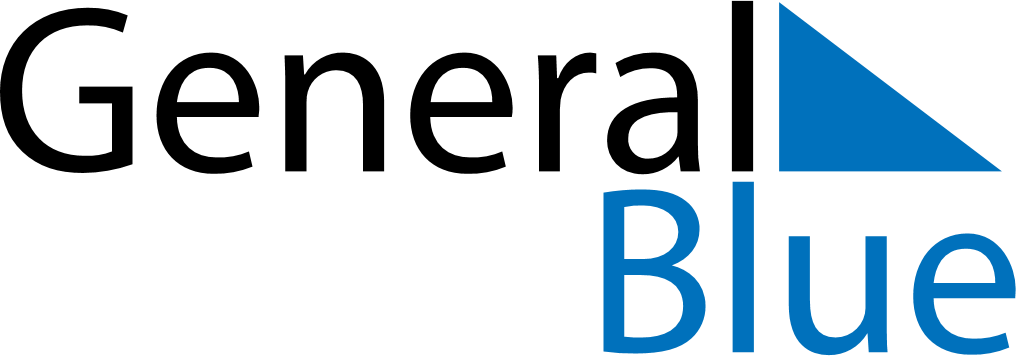 Meal PlannerMarch 15, 2026 - March 21, 2026Meal PlannerMarch 15, 2026 - March 21, 2026Meal PlannerMarch 15, 2026 - March 21, 2026Meal PlannerMarch 15, 2026 - March 21, 2026Meal PlannerMarch 15, 2026 - March 21, 2026Meal PlannerMarch 15, 2026 - March 21, 2026Meal PlannerMarch 15, 2026 - March 21, 2026Meal PlannerMarch 15, 2026 - March 21, 2026SundayMar 15MondayMar 16TuesdayMar 17WednesdayMar 18ThursdayMar 19FridayMar 20SaturdayMar 21BreakfastLunchDinner